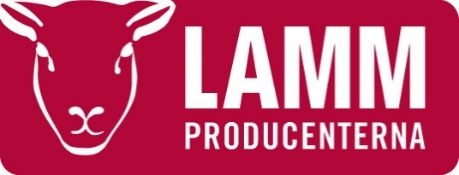 Auktionsvillkor för baggauktionen digitalt 2021Auktionen är öppen för köpare och säljare från hela landet. Auktionsanordnaren (auktions kommittén) har till uppgift att bestämma antal djur till auktionen, samt att gallra bland de anmälda djuren. 
Anmälan till auktionen skall återföljas av fullständigt ifyllt härstamningsbevis samt riksbedömningsprotokoll. Säljaren ansvarar själv för riktigheten i kataloguppgifterna 
genom att underteckna anmälanBilder, förteckning och auktionskatalog över anmälda djur finns på Lammproducenternas hemsida.
www.lammproducenterna.se och www.boskapstorget.se Ägaren intygar att de regler som gäller för Maedi-Visna programmet har följts fram till auktionen. Djuren ska vara fria från fotröta. Djurägarförsäkran angående fotröta, och MV 3 intyg skall lämnas när djuret hämtas. 
Baggens testiklar skall vara normalt utvecklade, så att inte avelsdugligheten kan befaras vara försämrad. 
Djuren skall vara märkta enligt SJV:s föreskrifter om märkning. Samtliga djur säljs i befintligt skick. Fel eller anmärkningar på djuren föranleder inte något ansvar från auktionsanordnarens sida. Är en bagge avelsoduglig skall köparen senast 15 maj följande år, anmäla detta till säljaren. Har avelsodugligheten styrkts av veterinär är säljaren skyldig att återta baggen och återbetala köpeskillingen eller lämna likvärdigt djur. Ansvaret för anmält djur åvilar säljaren tills baggen hämtas, varefter det övergår till köparen.
Köparen-säljaren kommer överens om hemtransport från ägaren.
Sedan inrop skett kommer en faktura på mail. När betalning skett, erhålls alla handlingar avseende inköpt djur. Betalning inom 10 dagar sedan tillkommer dröjsmålsränta på 11 %.
Minimipris på baggar är 4 000 kronor. 
Säljaren har rätt att sätta ett högre lägsta bud på baggen.
 För att täcka kostnaderna vid auktionen tas en anmälningsavgift på 100:- per utrop, samt provision på 10 % av inropssumman. 
För återtaget djur tas samma provision För osålda djur är avgiften 5 % av gällande minimipris.
För djur som tagits upp i katalogen men stryks, belastas ägaren en kostnad på 500 kronor.